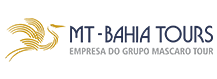 Cidade _____de_____________de_________Termo de responsabilidadeVenda pelo cartão de crédito – Assinatura em ArquivoDeclaramos para os devidos fins, e sob as penas de Lei, que os dados do cartão de crédito dos clientes, fornecidos por esta agência para fins de emissão de bilhetes aéreos, hospedagens, pacotes e serviços encontram-se em perfeita consonância com os originais que nos foram apresentados e oportunamente conferidos, na ausência dos documentos a agência se responsabiliza por qualquer eventual contestação por parte do titular do cartão.Cumpre destacar que a titularidade do cartão de crédito foi verificada na carteira de identidade, ou passaporte do próprio cliente.No caso de qualquer irregularidade informada pela administradora do cartão de crédito envolvido na emissão, assumiremos toda responsabilidade de ressarcir à MASCARO TOUR, o valor total da venda efetuada.Assina o diretor(a) responsável pela parte financeira da Agência de ViagensAtenciosamente,____________________________Carimbo e assinaturaEndereço, telefone, e-mail, (dados Agência)